SEction 1: Conflicts of Interest and previous conductAny interests or conduct issues detailed here may be explored with you during your interview to establish how you would address the issue(s) should you be appointed. If you have any interests that might be relevant to the work and which could lead to a real or perceived conflict of interest should you be appointed, please provide brief details below. All information provided by applicants will be handled in a manner consistent with GDPR 2018. Do you consider yourself to have a real or perceived conflict of interest in relation to this role? [ ] no [ ] yes If yes, please provide brief details:  Conduct Please also provide details if you have ever been convicted of, or cautioned for, any criminal offence or have been found guilty of professional misconduct, or if any such proceedings are pending. Please give details, including dates and amount of any fine or other penalty imposed.[ ] no [ ] yes Note: Appointment  will be subject to Security Check clearance. For more information about National Security Vetting levels, click here.SECTION 2: SIGNIFICANT POLITICAL ACTIVITYSignificant political activity is defined as being employed by a political party, holding significant office in a party, standing as a candidate for a party in an election, having publicly spoken on behalf of a political party or having made significant donations or loans to a party. Significant loans and donations are those of a size which are reported to the Electoral Commission, in line with a central party’s reporting threshold.Have you undertaken any significant political activity for a political party in the past five years?[ ] I prefer not to say[ ] No[ ]  Yes.  If yes, please indicate the activity undertaken and for which party/parties:  [ ] held office/employment     [ ] public speaking     [ ]  stood for election   [ ] made donations to a party (if so, please say how much …………………………………..)[ ] any other political activity (if so, please specify …………………………………………….)Party/Parties………………………………………………………………………………………..SECTION 4: REQUESTS FOR REFEREESPlease provide names and contact details of two people who may be asked to act as referees for you, at least one of whom must have knowledge of your work relating to your most recent professional and/ or voluntary activity. They will be expected to have authoritative and personal knowledge of your achievements in a professional or public service capacity.Please note that for applicants called to interview, we will approach your referees prior to interview.SECTION 5: DeclarationSignature: ………………………………………………………………………………………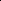 Print Name: ……………………………………………………………………………………Date: ………………………………………………………………………………………….…Note: If you are  appointed, a brief summary of your career/experience and details of your response to the Political Activity Declaration will be included in any announcement of your appointment. Reference 1:Reference 1:Name:Address:Telephone:Email:Reference 2:Reference 2:Name:Address:Telephone:Email:I confirm I have read and understood the sections in the candidate information pack on `Standards in public life’ and `Political Activity’.Please tick the boxI declare that the information supplied in my application, including that referring to conflicts of interest and personal conduct, is correct to the best of my knowledge. I have also read the information pack and can confirm that I am eligible to be considered for appointment to this body. I also certify that I will immediately inform the Ministry of Justice of any changes in circumstances that affect the answers I have given.Please tick the box.